Eastern WV CTC & West Virginia University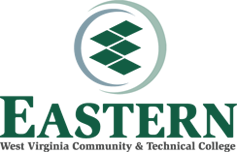 Associate of Arts General Studies leading to 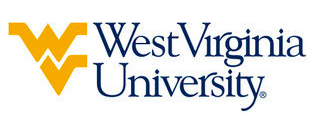 Bachelor of Science in Agroecology (WVU-BS) Suggested Plan of StudyStudents transferring to West Virginia University with an Associate of Arts or Associate of Science degree will have satisfied the General Education Foundation requirements at WVU.Students who have questions regarding this articulation agreement or the transferability of coursework may contact the WVU Office of the University Registrar. All other questions should be directed to the WVU Office of Admissions.      AGRN 451 Principles of Weed Science and ENTO 450 Insect Ecology are offered Fall semester of odd years. The above transfer articulation of credit between West Virginia University and Allegany College of Maryland is approved by the Dean, or the Dean’s designee, and effective the date of the signature.  ___________________________      	     ____________________          	_______________	       Print Name	 		           Signature		  	        DateJ. Todd Petty Ph.D. Associate Dean for WVU’s Agriculture and Natural ResourcesEastern WV CTCHoursWVU EquivalentsHoursYear One, 1st SemesterYear One, 1st SemesterYear One, 1st SemesterYear One, 1st SemesterCIS 1143CS 1013ENL 1013ENGL 1013Concentration Elective3Concentration Elective3ECN 2013ECON 2023Humanities Elective3Humanities Elective3TOTAL1515Year One, 2nd SemesterYear One, 2nd SemesterYear One, 2nd SemesterYear One, 2nd SemesterENL 1023ENGL 1023Math Elective (MTH 123 or Higher)3Math Elective3ECN 2023ECON 2013Humanities Elective3Humanities Elective3Natural Science Elective4Natural Science Elective4TOTAL1616Year Two, 1st SemesterYear Two, 1st SemesterYear Two, 1st SemesterYear Two, 1st SemesterGeneral Education Electives5General Elective5History Elective3History Elective3Concentration Elective3General Elective3Concentration Elective3General Elective3TOTAL1414Year Two, 2nd SemesterYear Two, 2nd SemesterYear Two, 2nd SemesterYear Two, 2nd SemesterSocial Science Elective3Social Science Elective3Social Science Elective3Social Science Elective3SPH 1013CSAD 1703Concentration Elective3Concentration Elective3Humanities Elective3Humanities Elective3TOTAL1515WEST VIRGINA UNIVERSITYWEST VIRGINA UNIVERSITYWEST VIRGINA UNIVERSITYWEST VIRGINA UNIVERSITYWEST VIRGINA UNIVERSITYYear Three, 1st SemesterYear Three, 1st SemesterYear Three, 2nd SemesterYear Three, 2nd SemesterYear Three, 2nd SemesterBIOL 101 & BIOL 1034 BIOL 102 & BIOL 10444AGRN 1203AGRN 202 & AGRN 20344GEN 1013ENVP 119 or ENVP 155 or PLSC 10533A&VS 2514PLSC 20644Option Course 13Option Course 244TOTAL17TOTAL1919Summer SessionSummer SessionARE 491ARE 4913Year Four, 1st SemesterYear Four, 1st SemesterYear Four, 2nd SemesterYear Four, 2nd SemesterPPTH 4014ENTO 450 or PLSC 453 or AGRN 4543ENTO 4044AGRN 4803AGRN 4103Option Course 34AGRN 4513Option Course 43ENTO 450 or PLSC 453 or AGRN 4543AGRN 493 or AGRN 491 or AGRN 496-TOTAL17TOTAL13+